Об утверждении формы проверочного листа, применяемого при осуществлении муниципального земельного контроля на территорииСлободо-Туринского муниципального районаВ соответствии с Федеральным законом от 31 июля 2020 года № 248-ФЗ «О государственном контроле (надзоре) и муниципальном контроле в Российской Федерации», постановлением Правительства Российской Федерации от 27.10.2021 № 1844 «Об утверждении требований к разработке, содержанию, общественному обсуждению проектов форм проверочных листов, утверждению, применению, актуализации форм проверочных листов, а также случаев обязательного применения проверочных листов», руководствуясь Уставом Слободо-Туринского муниципального района,ПОСТАНОВЛЯЕТ: 1. Утвердить форму проверочного листа, применяемого при осуществлении муниципального земельного контроля на территории Слободо-Туринского муниципального района, согласно приложению к настоящему постановлению.2. Настоящее постановление вступает в силу с 01.03.2022.3. Опубликовать настоящее постановление в общественно-политической газете Слободо-Туринского муниципального района «Коммунар»                                    и на официальном сайте Администрации Слободо-Туринского муниципального района в информационно-телекоммуникационной сети «Интернет» ttp://slturmr.ru/.4. Контроль за выполнением настоящего постановления возложить на заместителя Главы Администрации Слободо-Туринского муниципального района В.И.Казакова.Глава Слободо-Туринского муниципального района                                        В.А. БедулевПриложение к постановлению Администрации Слободо-Туринского муниципального района от 00.00.2022 № 00ФОРМА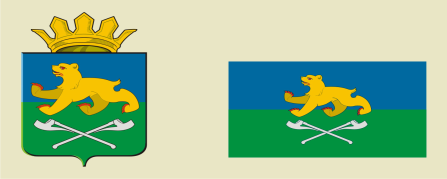 АДМИНИСТРАЦИЯ СЛОБОДО-ТУРИНСКОГОМУНИЦИПАЛЬНОГО РАЙОНАПОСТАНОВЛЕНИЕАДМИНИСТРАЦИЯ СЛОБОДО-ТУРИНСКОГОМУНИЦИПАЛЬНОГО РАЙОНАПОСТАНОВЛЕНИЕот 00.00.2022№ ПРОЕКТс. Туринская Слободас. Туринская СлободаQR-кодQR-кодПроверочный лист, применяемый при осуществлении муниципального земельного контроля на территории Слободо-Туринского муниципального районаПроверочный лист, применяемый при осуществлении муниципального земельного контроля на территории Слободо-Туринского муниципального района Комитет по управлению муниципальным имуществом Администрации Слободо-Туринского муниципального района   наименование контрольного органа1. Вид контрольного мероприятия:2. Форма проверочного листа утверждена постановлением Администрации Слободо-Туринского муниципального района от «____» _________20___ г. №________2. Форма проверочного листа утверждена постановлением Администрации Слободо-Туринского муниципального района от «____» _________20___ г. №________3. Контролируемое лицо (фамилия, имя и отчество (при наличии) гражданина или индивидуального предпринимателя, являющегося контролируемым лицом, его идентификационный номер налогоплательщика и (или) основной государственный регистрационный номер индивидуального предпринимателя, адрес регистрации гражданина или индивидуального предпринимателя, наименование юридического лица, являющегося контролируемым лицом, его идентификационный номер налогоплательщика и (или) основной государственный регистрационный номер, адрес организации (ее филиалов, представительств, обособленных структурных подразделений):3. Контролируемое лицо (фамилия, имя и отчество (при наличии) гражданина или индивидуального предпринимателя, являющегося контролируемым лицом, его идентификационный номер налогоплательщика и (или) основной государственный регистрационный номер индивидуального предпринимателя, адрес регистрации гражданина или индивидуального предпринимателя, наименование юридического лица, являющегося контролируемым лицом, его идентификационный номер налогоплательщика и (или) основной государственный регистрационный номер, адрес организации (ее филиалов, представительств, обособленных структурных подразделений):4. Место проведения контрольного мероприятия с заполнением проверочного листа:4. Место проведения контрольного мероприятия с заполнением проверочного листа:5. Объект муниципального контроля_____________________________________5. Реквизиты решения о проведении контрольного мероприятия:5. Реквизиты решения о проведении контрольного мероприятия:6. Учетный номер контрольного мероприятия и дата присвоения учетного номера контрольного мероприятия в едином реестре проверок:6. Учетный номер контрольного мероприятия и дата присвоения учетного номера контрольного мероприятия в едином реестре проверок:7. Должность, фамилия и инициалы должностного лица (лиц) контрольного органа, проводящего(-их) контрольное мероприятие и заполняющего(-их) проверочный лист7. Должность, фамилия и инициалы должностного лица (лиц) контрольного органа, проводящего(-их) контрольное мероприятие и заполняющего(-их) проверочный лист _____________________________________________________________________8. Список контрольных вопросов, отражающих содержание обязательных требований, ответы на которые свидетельствуют о соблюдении или несоблюдении юридическим лицом, индивидуальным предпринимателем, гражданином обязательных требований, составляющих предмет проверки:8. Список контрольных вопросов, отражающих содержание обязательных требований, ответы на которые свидетельствуют о соблюдении или несоблюдении юридическим лицом, индивидуальным предпринимателем, гражданином обязательных требований, составляющих предмет проверки: